11.TEOREMA DE THEVENIN E SUPERPOSIÇÃO11.1 ConceitosAnalise o seguinte circuito: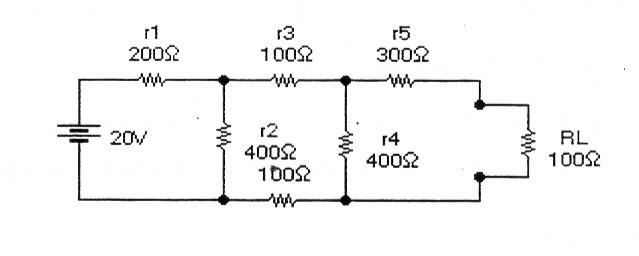 Fig. 51 – Circuito misto para análiseSe a tarefa fosse descobrir qual o valor da tensão e corrente na carga RL, não seria muito difícil, bastaria calcular a resistência total equivalente, obter a corrente total e retornar a análise, dividindo as correntes até obter a corrente e a tensão sobre a carga.Mas se a tarefa fosse traçar o comportamento da tensão e corrente sobre acarga, tendo esta assumido os seguintes valores: 200 , 30O , 400 , 500 ? Neste caso, seria necessário repetir o cálculo para cada valor de carga RL.É neste ponto que entra o Teorema de Thevenin. Ele descobriu que qualquer circuito formado por múltiplas malhas e uma fonte de tensão pode ser reduzido a um circuito constituído por uma única malha, composta de uma fonte de tensão equivalente e de uma resistência equivalente às malhas ligadas em série.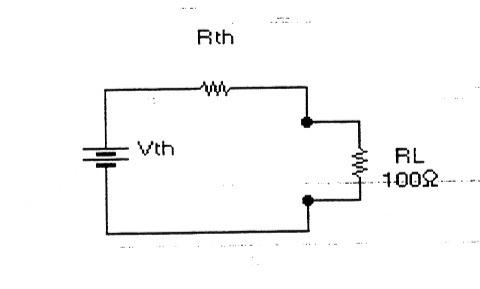 Fig. 52 – Circuito equivalente thevenin11.2 Tensão de theveninÉ aquela que aparece nos terminais da carga quando está aberta (sem drenar corrente). Portanto, basta imaginar que a carga não existe, para calcular a tensão em seus terminais, obtendo a tensão de Thevenin.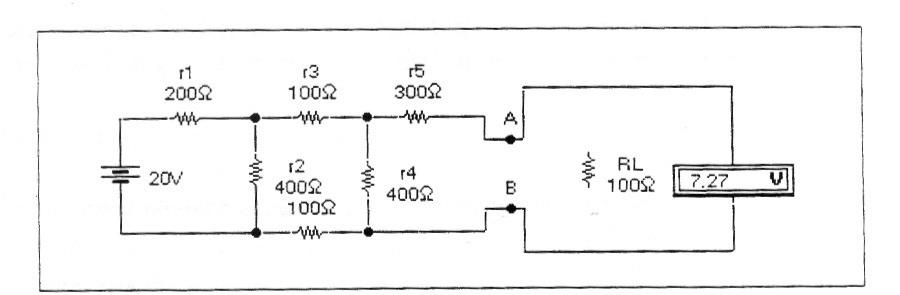 Fig. 53 – Medição da tensão thevenin11.3 Resistência de TheveninÉ a resistência que se obtém entre os terminais da carga, quando todas as fontes estão reduzidas a zero (curto-circuitadas) e a carga está aberta.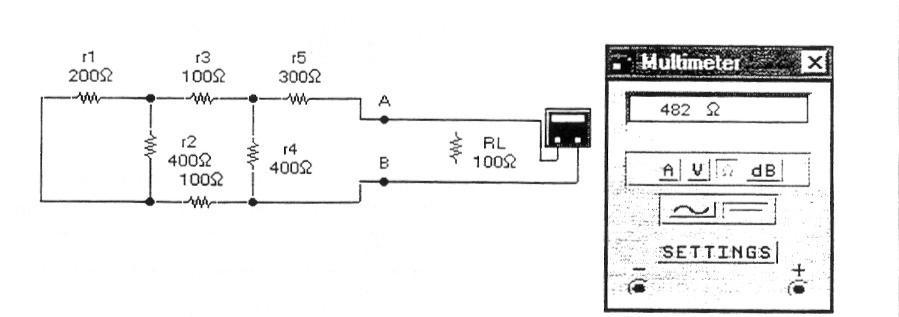 Fig. 54 – Medição da resistência do circuito com fonte curto-circuitadaO circuito equivalente Thevenin resulta em: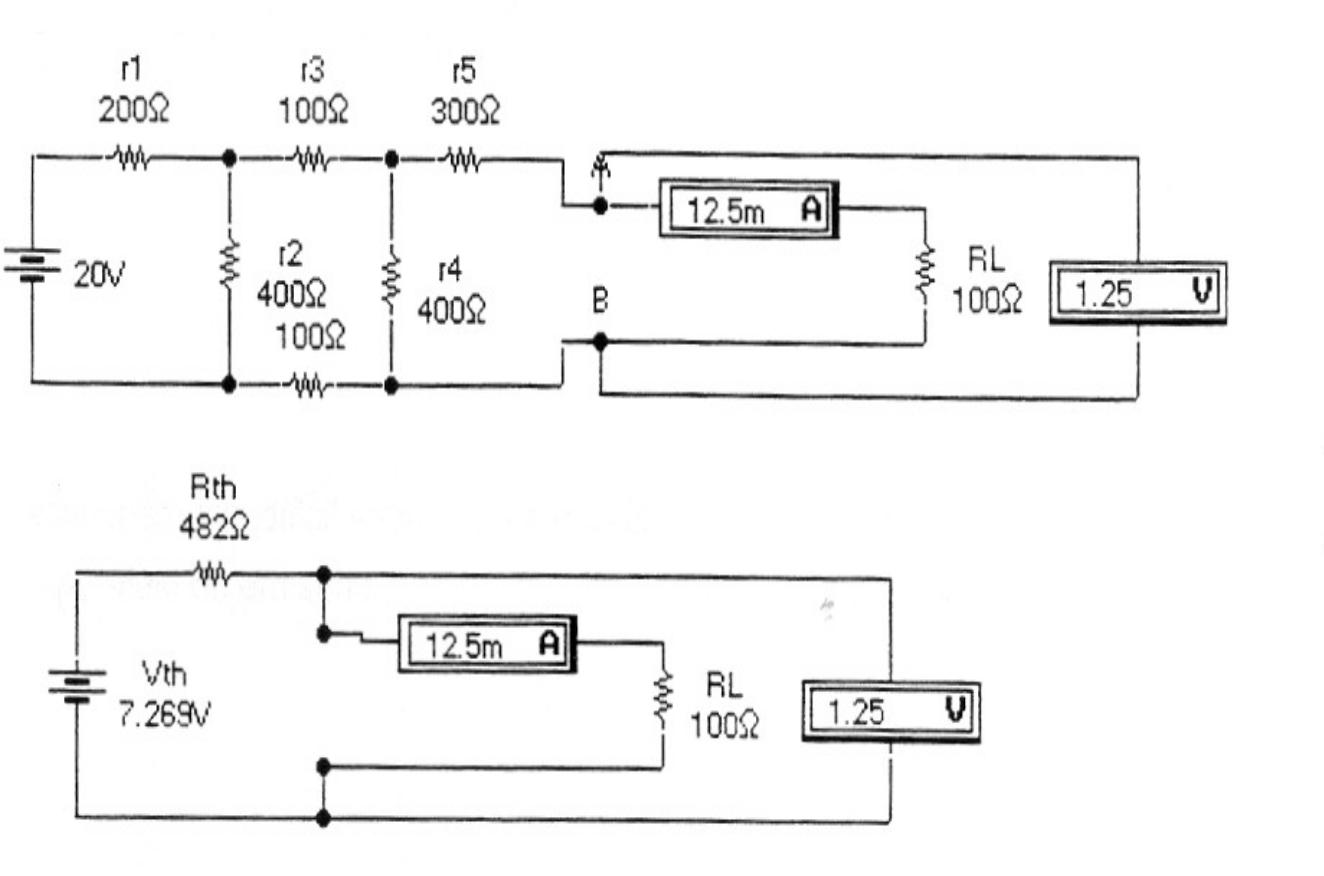 Fig. 55 – Obtenção do circuito equivalente theveninAgora fica mais fácil construir urna tabela com os valores de tensão e corrente para diferentes tipos de cargas.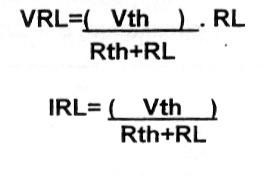 Comportamento do circuito da Figura 51 com diferentes valores de tensão 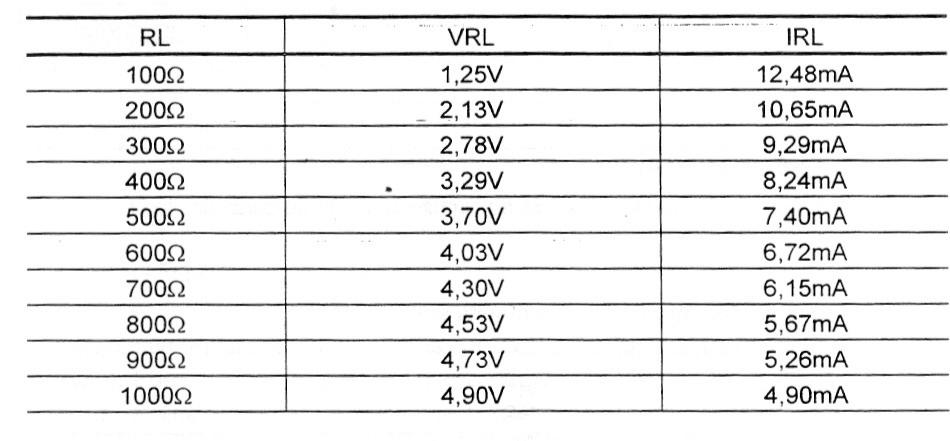 Tab. 9 – Valores da figura 5111.4 Teorema da superposiçãoO teorema da superposição é usado para resolver um circuito, que contém mais de uma fonte de tensão e / ou corrente. Diz o teorema da superposição:"Dado um circuito, contendo somente bipolos lineares e mais de uma fonte de tensão (e/ou corrente), a corrente em qualquer trecho do circuito é igual à soma algébrica das correntes, devido à cada gerador individualmente, quando os outros geradores são eliminados (gerador de tensão curto-circuitados e gerador de corrente aberto)".Exemplo:Determinar Ix pelo teorema da superposiçãoSupondo as correntes: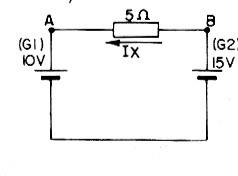 Fig. 56 – Teorema da superposiçãoIx’ = 10 V = 2A	Ix’’ = 15V = 3A5	5Ix = Ix’ + Ix’’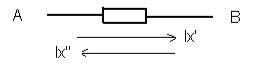 Convencionando que de B para A é o sentido positivo Ix = (-2) + 3 = 1AO que foi feito para esse circuito simples, vale para um circuito complexo. Devido a G1Devido a G2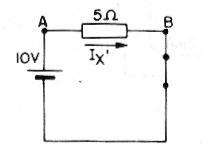 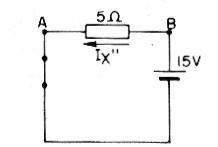 